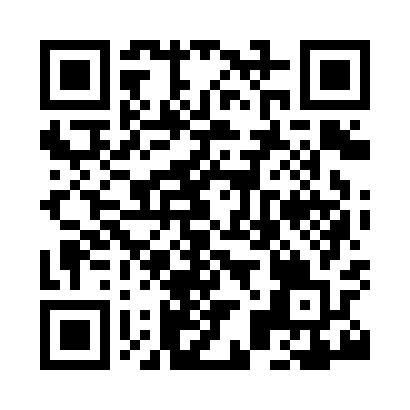 Prayer times for Aisholt, Somerset, UKMon 1 Apr 2024 - Tue 30 Apr 2024High Latitude Method: Angle Based RulePrayer Calculation Method: Islamic Society of North AmericaAsar Calculation Method: HanafiPrayer times provided by https://www.salahtimes.comDateDayFajrSunriseDhuhrAsrMaghribIsha1Mon5:126:471:165:447:469:222Tue5:096:451:165:457:489:243Wed5:076:431:165:467:509:264Thu5:046:411:155:477:519:285Fri5:026:381:155:487:539:306Sat4:596:361:155:507:549:327Sun4:566:341:155:517:569:348Mon4:546:321:145:527:589:369Tue4:516:301:145:537:599:3910Wed4:486:271:145:548:019:4111Thu4:456:251:145:558:039:4312Fri4:436:231:135:568:049:4513Sat4:406:211:135:588:069:4714Sun4:376:191:135:598:089:5015Mon4:356:171:136:008:099:5216Tue4:326:151:126:018:119:5417Wed4:296:131:126:028:139:5618Thu4:266:101:126:038:149:5919Fri4:246:081:126:048:1610:0120Sat4:216:061:116:058:1710:0321Sun4:186:041:116:068:1910:0622Mon4:156:021:116:078:2110:0823Tue4:136:001:116:088:2210:1124Wed4:105:581:116:098:2410:1325Thu4:075:561:106:108:2610:1526Fri4:045:541:106:118:2710:1827Sat4:015:521:106:128:2910:2028Sun3:595:501:106:138:3010:2329Mon3:565:491:106:148:3210:2630Tue3:535:471:106:158:3410:28